Nieuwsbrief bij de viering van 3 januari 2021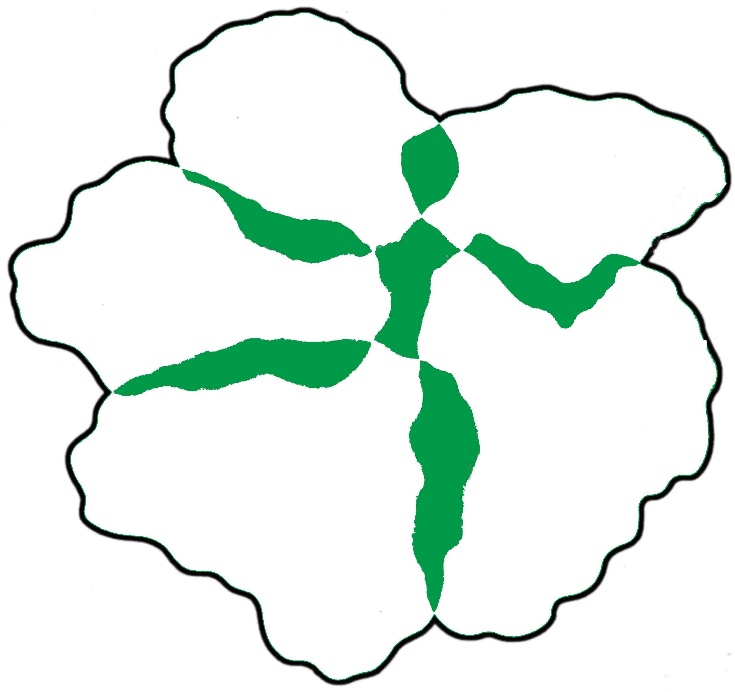 In deze nieuwbriefMededeling van de Zandraad omtrent de aanwezigheid van gelovigen tijdens de vieringenIn de bijlage de viering van 3 januariCollecte op 3 januariHoe ervaar je de vieringen?Stilte vieringenAutoluwe binnenstadEen gedachteMededeling van de ZandraadDe Zandraad heeft besloten vanaf nu tot nader bericht geen mensen meer toelaten in de vieringen.Robert Breed, de secretaris van de Zandraad laat het volgende weten:Na een uitvoerige gedachtewisseling en overleg op het niveau van de geloofsgemeenschap en van de parochie heeft de Zandraad besloten dat vanaf nu tot nader bericht de vieringen zonder aanwezige gelovigen zullen worden gehouden. De vieringen worden alleen nog gestreamd.  Dit uiteraard in verband met de toenemende coronabesmettingen en de heersende Lock down.
We komen nog terug op andere activiteiten. De richting is: verder afschalen.Vieringen via livestreamDe viering op zondag 3 januari om 10.30 uur.  De viering is bij te wonen op de site www.xaveriusamersfoort.nl op de startpagina met de datum van die dag. Collecte 3 januariDe collecte is voor de eigen geloofsgemeenschap en een goede doel. In deze periode van corona zal 40% van de collecte bestemd zijn voor het pastoraat van de Franciscus Xaverius en 60% voor het goede doel van de zondag. Banknummer: NL98RABO0135117739 t.n.v. Parochie OLVA ten behoeve van Franciscus Xaverius.De tweede collecte op 3 januari: Zondagviering Koffie/Thee In onze gastvrije kerk drinken we na afloop van de viering een kop koffie of thee. Zo wordt het onderlinge contact als lid van onze gemeenschap verstevigd. Ook al kan dat nog niet in de komende weken, toch vertrouwen we erop – en kijken ernaar uit – om elkaar weer te kunnen ontmoeten achter in de kerk. De tweede collecte is dan ook bestemd voor de onkosten voor koffie en thee. Hoe ervaar je de vieringen?Streaming is ook een manier om verbondenheid vorm te geven en parochianen de gelegenheid te geven actief betrokken te zijn. Dat kun je door voorbeden op te geven. De voorbeden kunnen gestuurd worden naar 
tzandbidt@protonmail.com . En door je reactie op de vieringen kenbaar te maken of namen voor de bloemengroet door te geven op tzandreactiecorona@protonmail.com   StiltevieringenIn verband met coronabeperkingen is besloten om de stiltevieringen tot en met 19 januari niet door te laten gaan. In de Nieuwsbrief van 14 januari laten we je horen wanneer de stiltevieringen weer doorgaan.Autoluwe binnenstadVanaf 4 januari 2021 worden de maatregelen voor de autoluwe binnenstad van kracht. Dit betekent dat de bewoners van de binnenstad ontheffing krijgen om in de binnenstad te rijden. Bezoekers – hieronder vallen ook kerkbezoekers – kunnen ontheffing krijgen om op zondag naar de kerk te gaan. Hoe dit gaat functioneren is op dit moment nog niet precies bekend. De Zandraad wil graag inzicht in hoeveel mensen vóór de corona-tijd regelmatig met de auto naar de kerk kwamen om de toegang tot de autoluwe binnenstad voor kerkbezoekers kunnen regelen. Daarom de vraag om aan de Zandraad te melden als je vóór half maart regelmatig met de auto naar de kerk kwam: secretariszandraad@gmail.comEen gedachteDoor Huib KlamerDe weg van de mens: bij jezelf beginnen (4e aflevering) ”Verbeter de wereld en begin in bij jezelf” is een cliché. Maar Buber zou het hiermee eens zijn, ook al zegt hij later in zijn boekje dat verandering niet ophoudt bij jezelf. “Het punt van Archimedes, vanwaar ik op mijn plaats de wereld in beweging kan brengen, is de verandering van mijzelf.” En een rabbi citerend: “Zoek de vrede daar, waar gij staat.” Buber spitst dit vertrekpunt toe op mijn omgang met mijn medemensen, en vooral op de conflicten die daarin kunnen bestaan. Buber: “De mens moet inzien dat de conflictsituaties tussen hem en anderen slechts uitvloeisels zijn van conflicten in zijn eigen ziel, en dat hij moet trachten dit eigen innerlijke conflict te overwinnen, om nu, herboren en tot innerlijke vrede gekomen, zijn medemensen tegemoet te treden en een nieuwe, andere verhouding tot heb op te bouwen.” De grote uitdaging voor ieder is om “orde in zichzelf te scheppen”. Buber veroordeelt de gedachte dat altijd twee partijen schuld hebben. “Het enige wat mij te doen staat, is bij mijzelf te beginnen.”Wordt vervolgd
